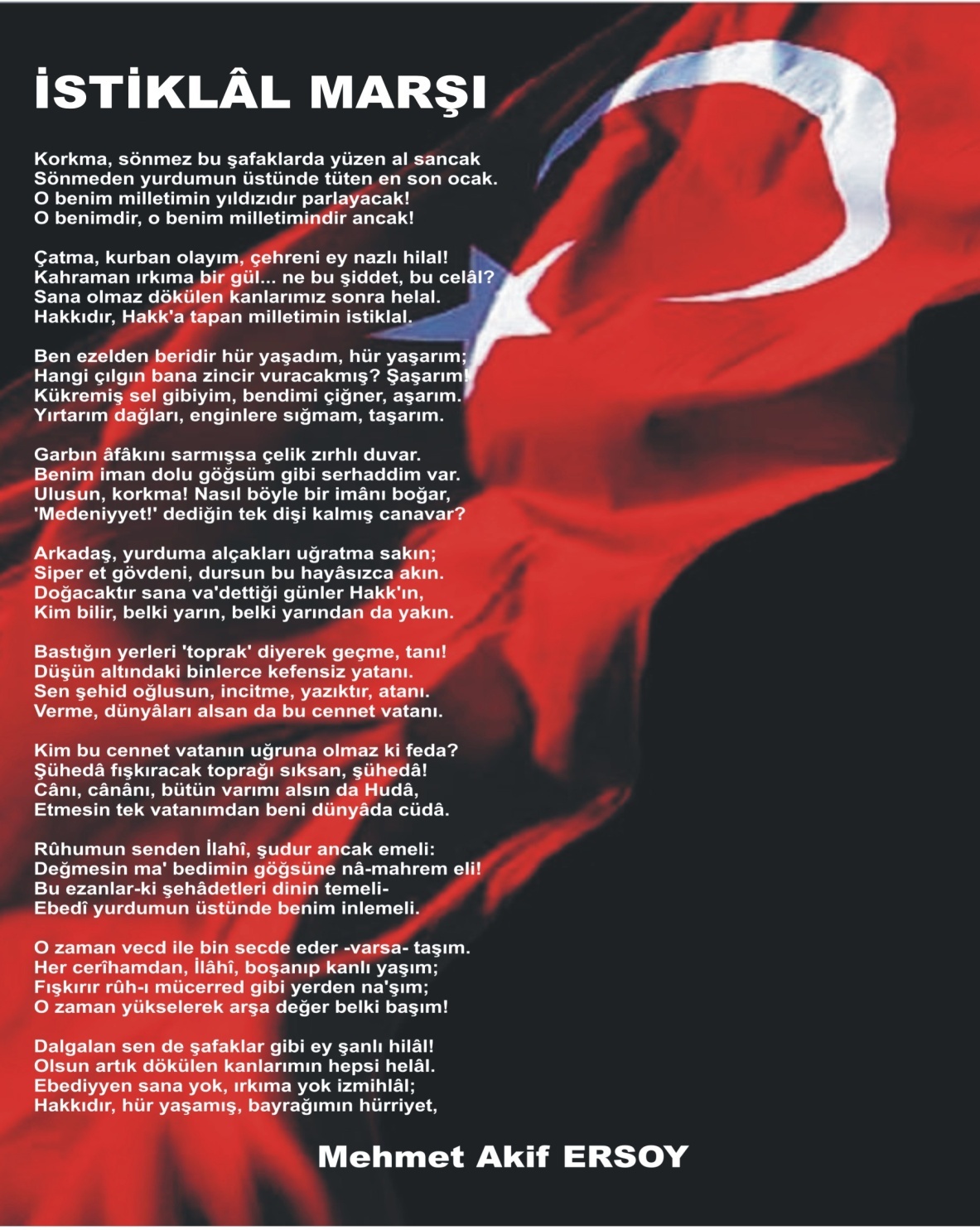 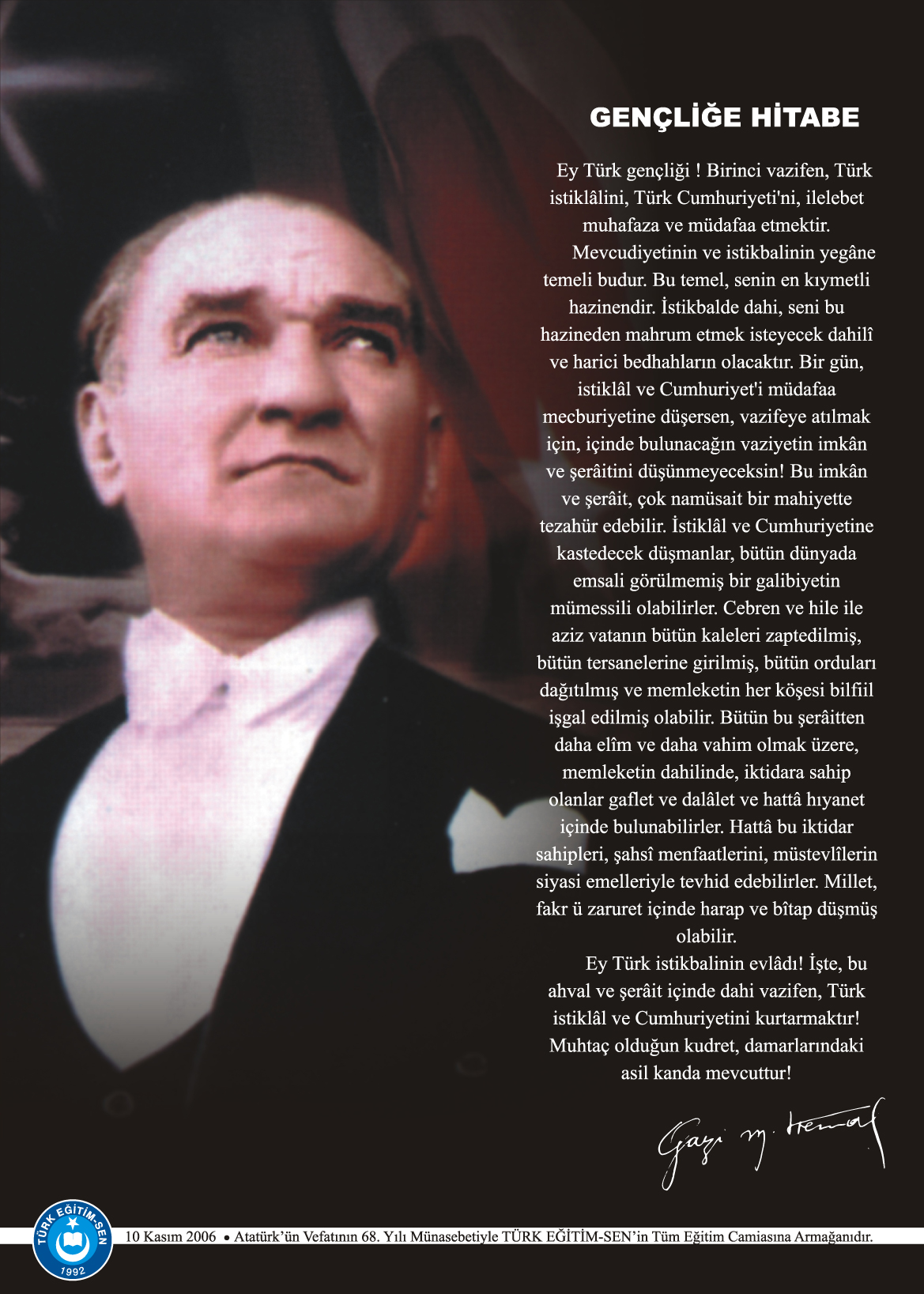 (OKULLAR İÇERİĞİNE  VE KADEMESİNE GÖRE DÜZENLEYECEKTİR. )İÇİNDEKİLERKurum Kimlik Bilgileri	3Bina ve Arsa Bilgileri	4Kurumun Genel Özellikleri)	4Personel Bilgileri	5Öğretmen Norm Kadro Bilgileri…	5Kurumda Çalışan Personel Sayısı	6Öğrenci Bilgileri	7Şube ve Öğrenci Sayıları…	7Öğrencilere İlişkin Veriler…	7Kurumun Sosyal-Sportif Faaliyetleri	11Kurumun Hedefleri	11Kurumun Sorunları ve Çözüm Önerileri	12Teknolojik Düzey……..………………………………………………………………………………………………...13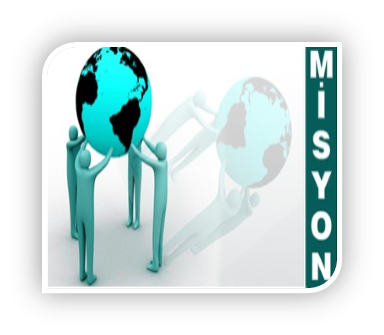 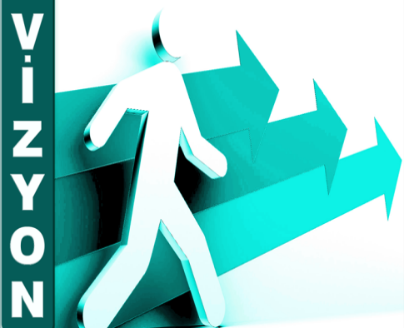 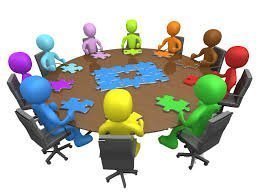 1.	KURUM KİMLİK BİLGİLERİ	2.KURUMUN GENEL ÖZELLİKLERİ :Okulumuz tek  katlı olup, bünyesinde 8 derslik  ve 1 anasınıfı barındırmaktadır. Isınma kömür ile sağlanmaktadır. Okul bahçemizde futbol, voleybol ve basketbol oynanabilecek alan bulunmaktadır.OKULUN TARİHÇESİ: Okulumuz 1960 yılında yaptırılmıştır. Okulumuz adını bünyesinde bulunduğu Başköy Köyü’nden almaktadır.İlk yapıldığında ilkokul ve orta okulu bünyesinde barındıran okulumuz öğrenci sayısı ve alan yetersizliği nedeniyle ilerleyen zamanlarda köyümüze bir ortaokul inşa edilmesiyle eğitim öğretime sadece ilkokul olarak devam etmiştir.BİNA BİLGİLERİ3.	PERSONEL BİLGİLERİÖĞRETMEN NORM KADRO DURUMUB. KURUMDA ÇALIŞAN PERSONEL SAYISI4.	ÖĞRENCİ BİLGİLERİŞUBE VE ÖĞRENCİ SAYILARIYILLARA GÖRE ÖĞRENCI MEVCUTLARIGENEL ÖĞRENCİ İSTATİSTİKLERİD. KARŞILAŞTIRMALI ÖĞRETMEN/ÖĞRENCI DURUMUE. LİSE YERLEŞTİRME DURUMUF. YÜKSEKÖĞRETİM YERLEŞME DURUMUG.  ÖZEL EĞİTİM ÖĞRENCİLERİNE DAİR VERİLERH. ÖZEL EĞİTİM TÜRLERİNE GÖRE ÖĞRENCİLERE DAİR BİLGİLER5.	A.KURUMUN HEDEFLERİ7. KURUMUN SORUNLARI VE ÇÖZÜM ÖNERİLERİ8.	DONANIM BİLGİLERİA. TEKNOLOJİK DONANIM9.	KURUM İÇİNDEN GÖRSELLER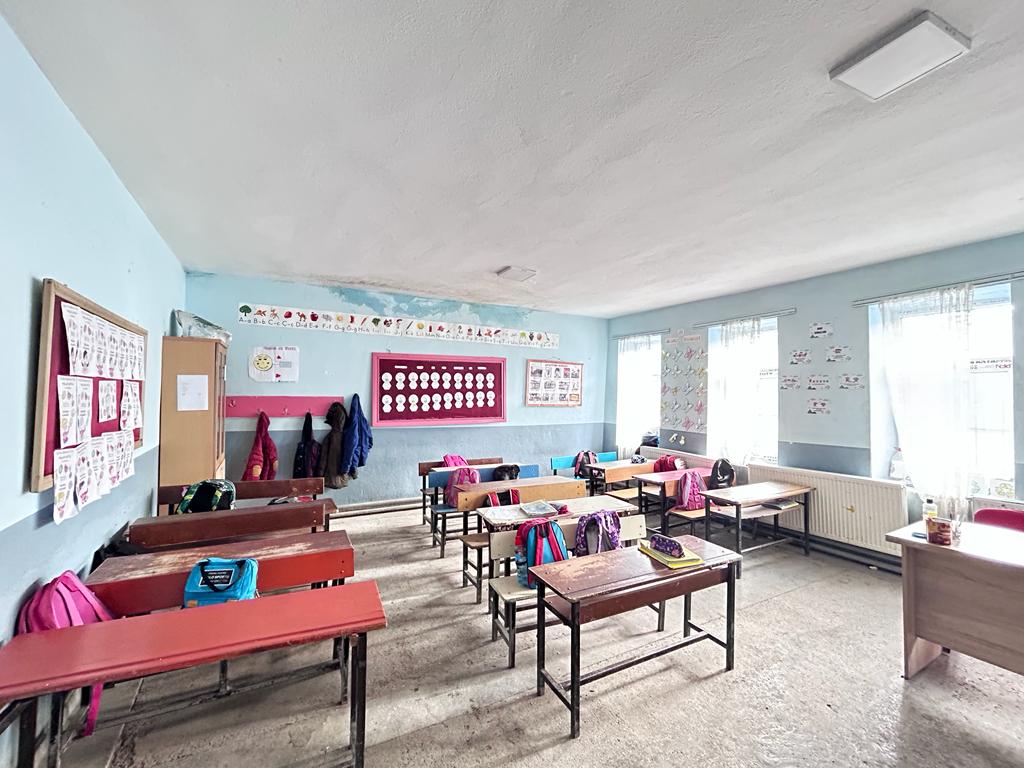 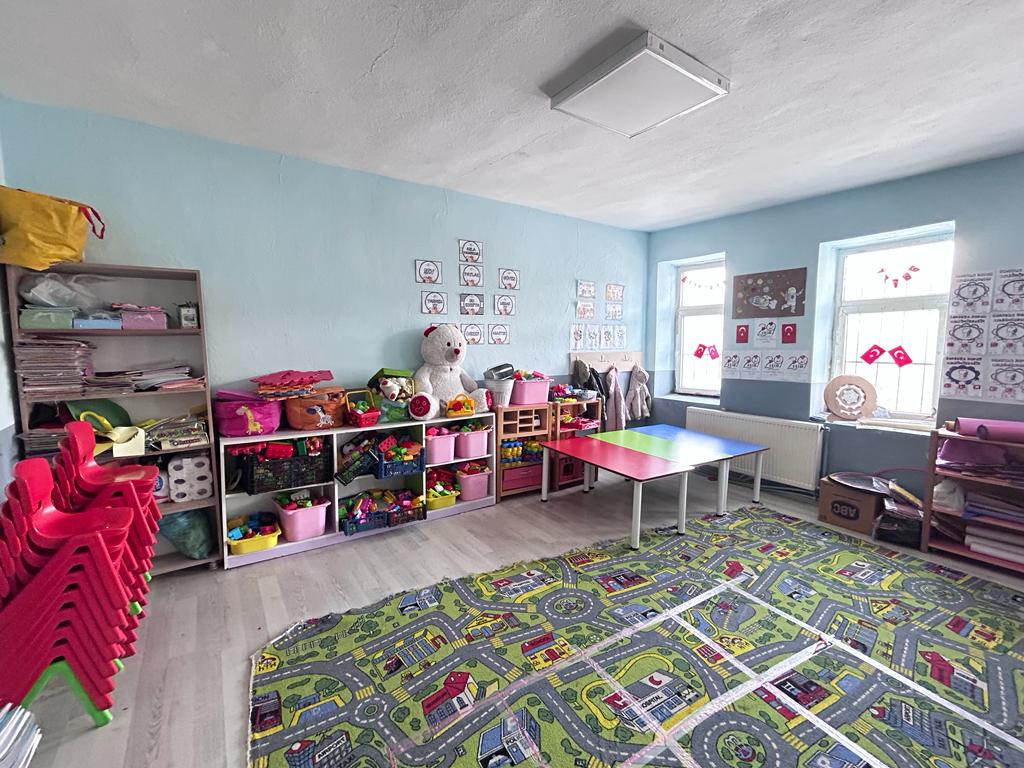 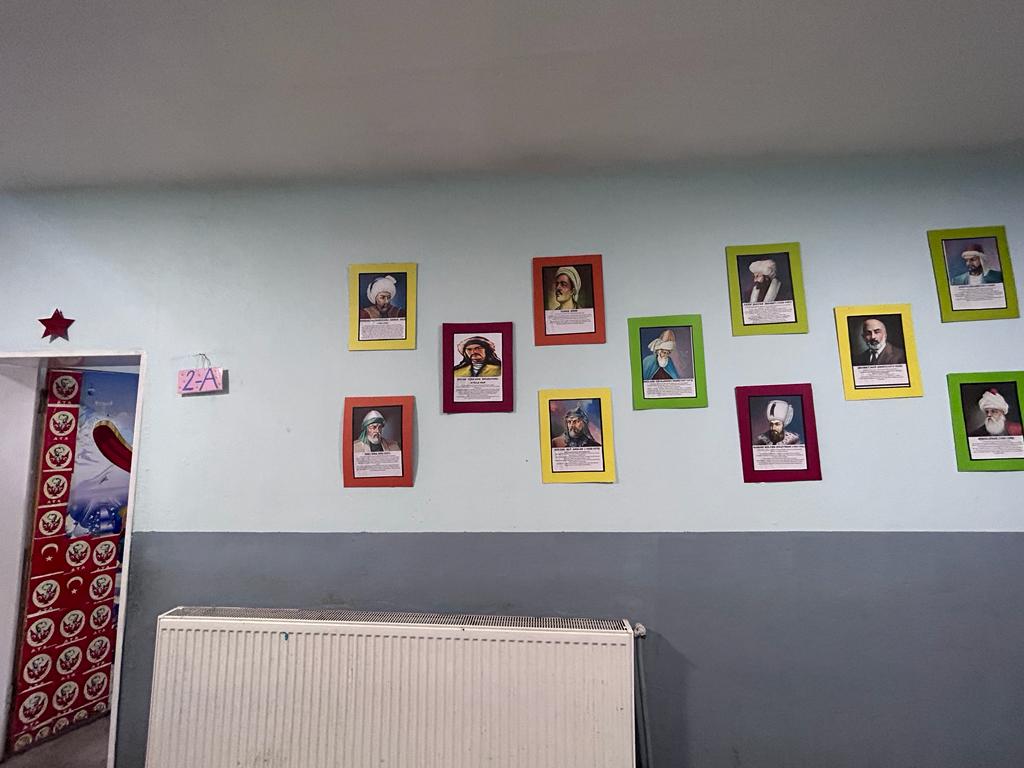 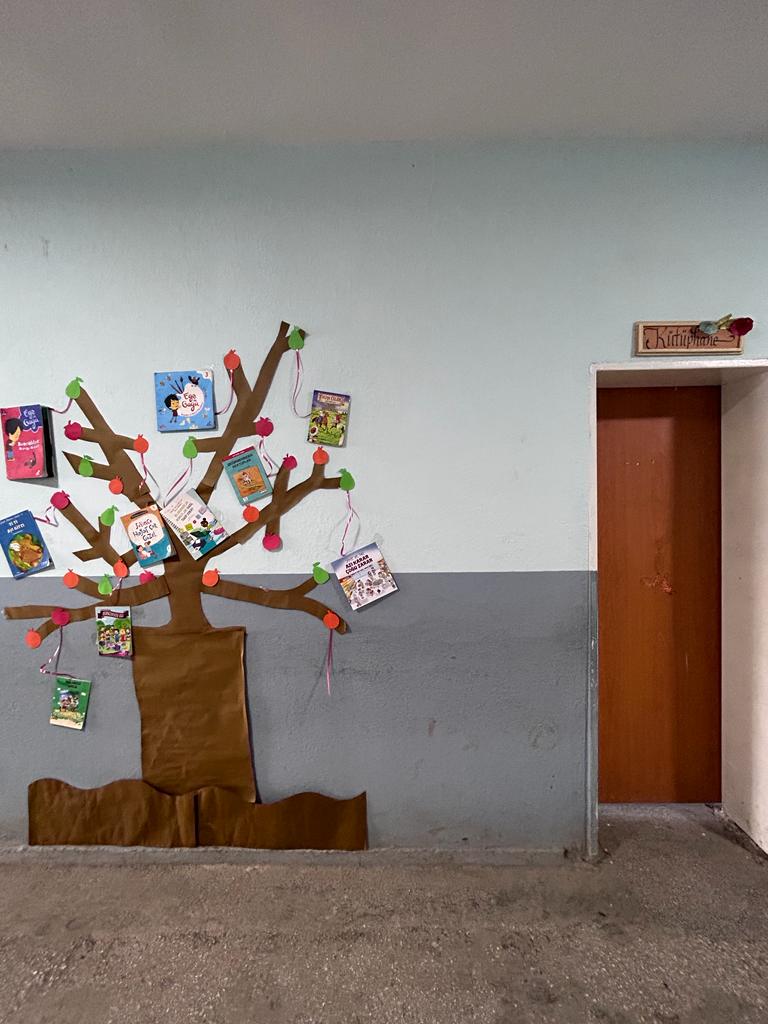 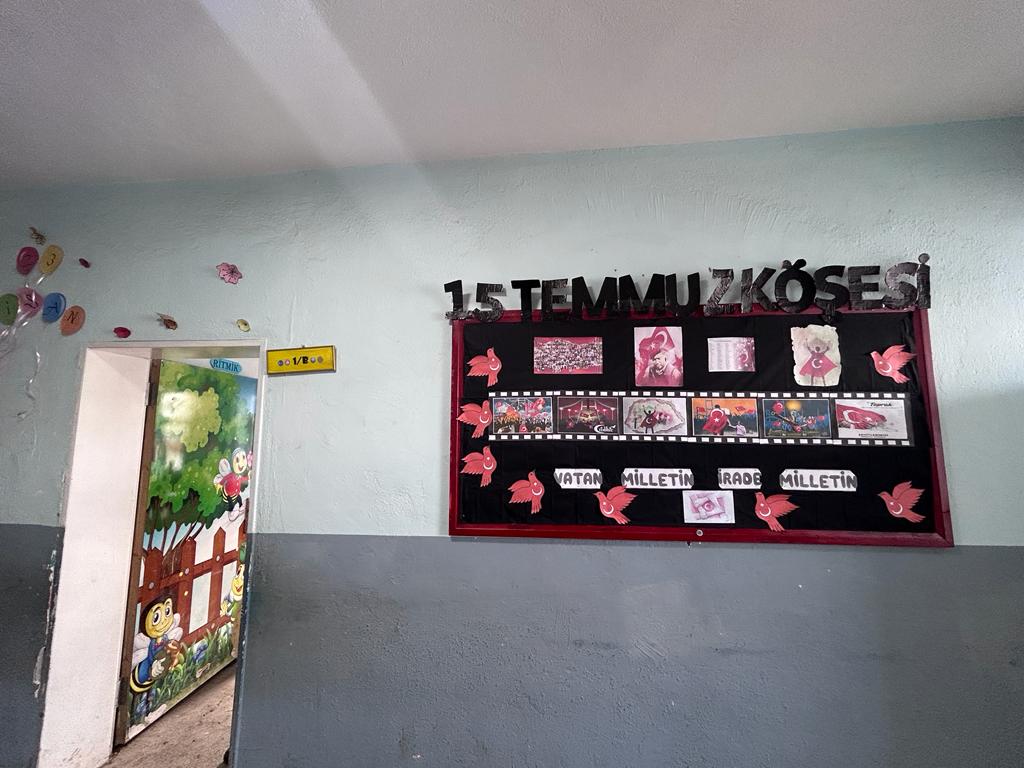 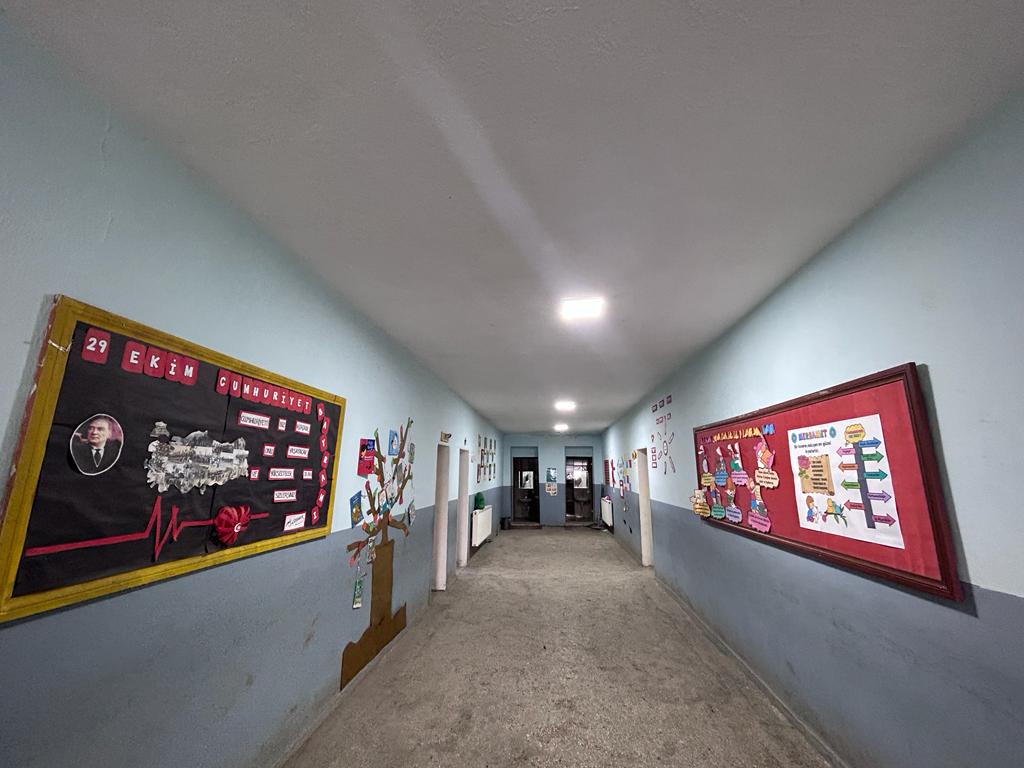 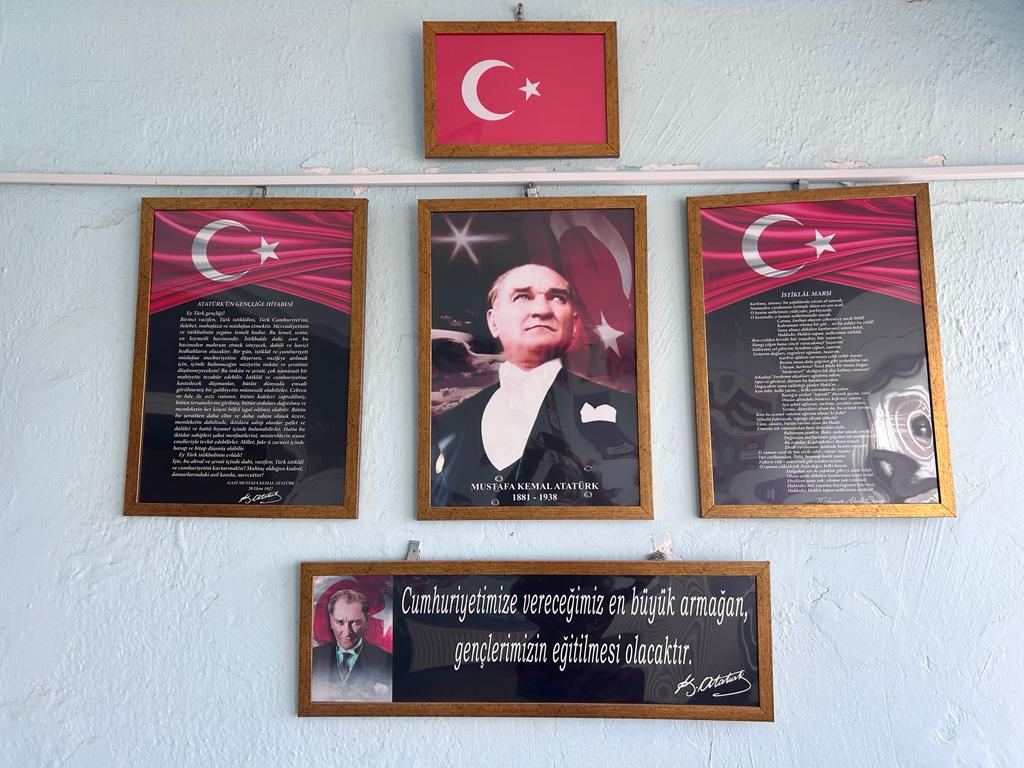 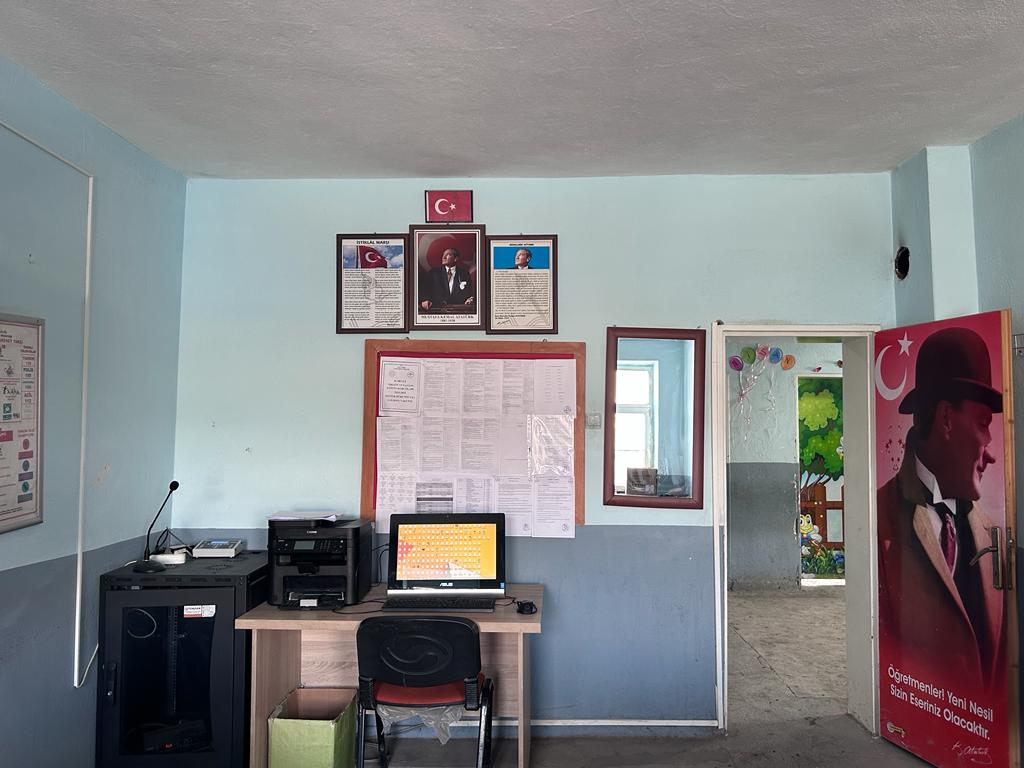 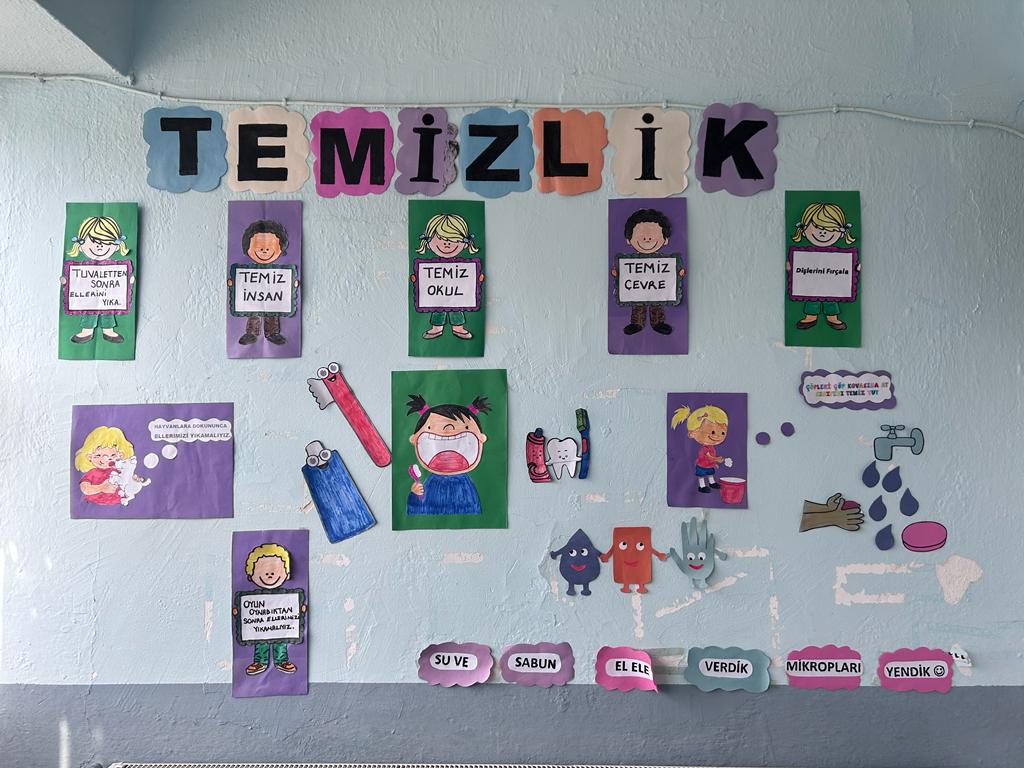 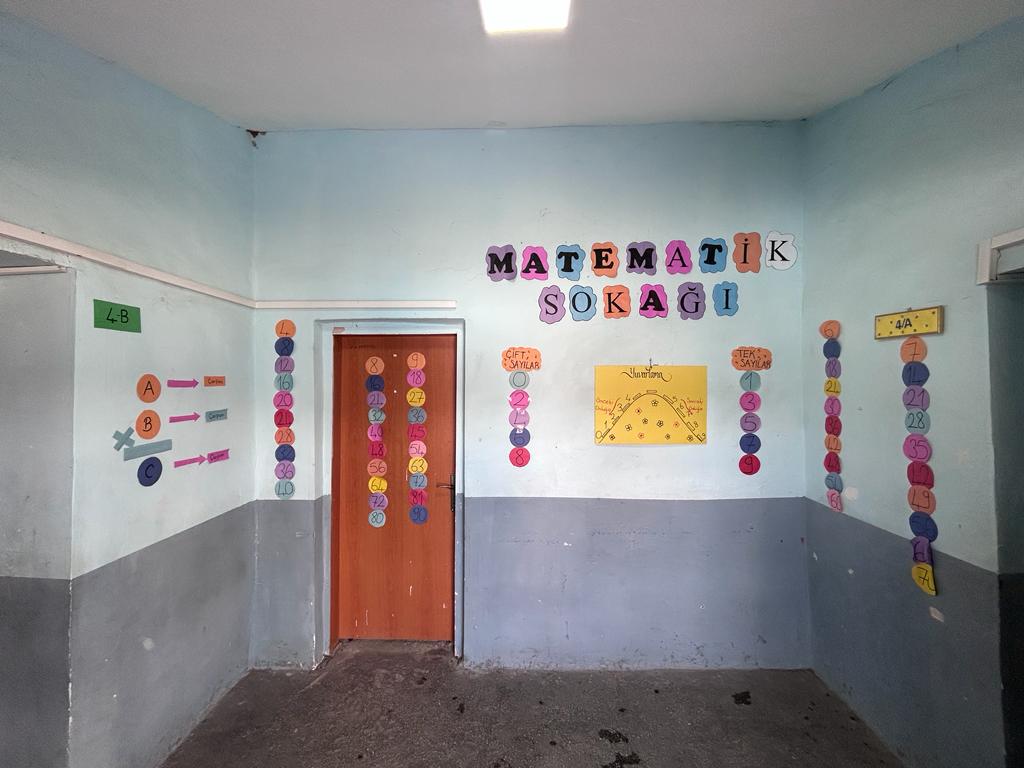 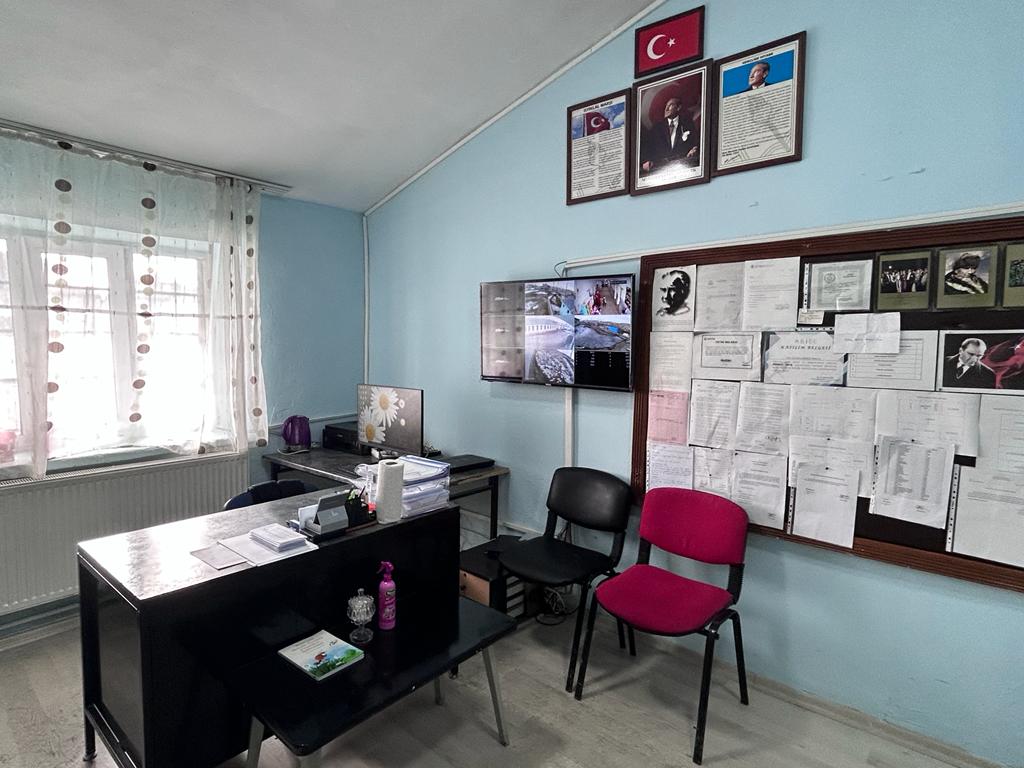 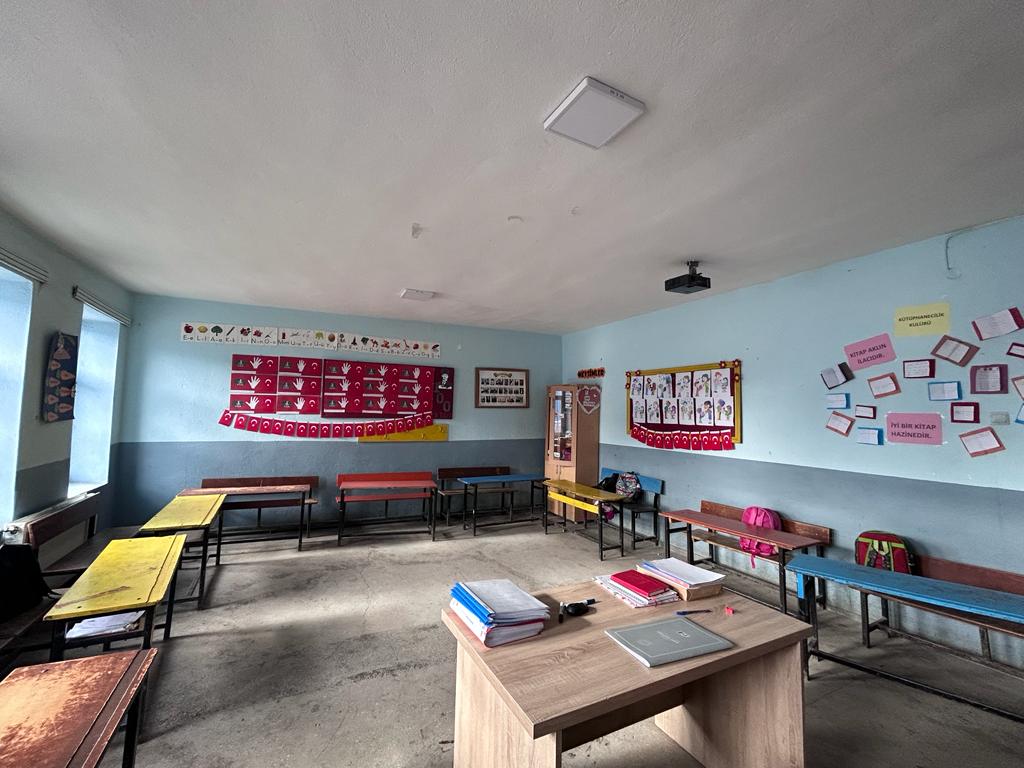 11. KURUM DIŞINDAN-BAHÇEDEN GÖRSELLER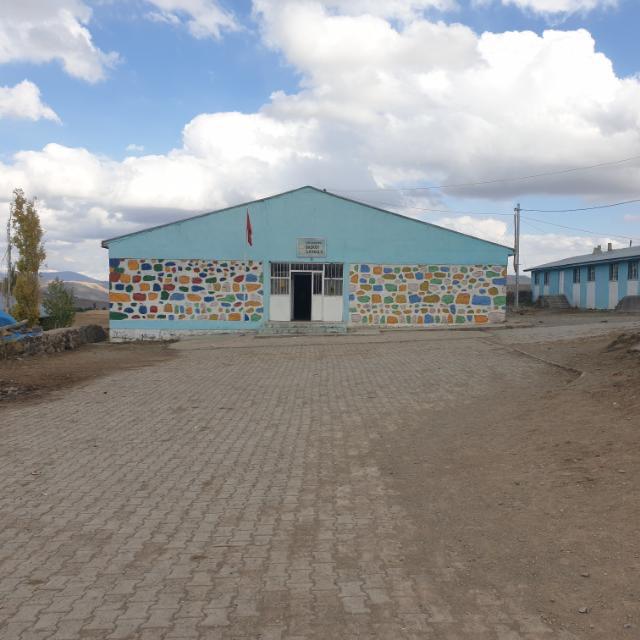 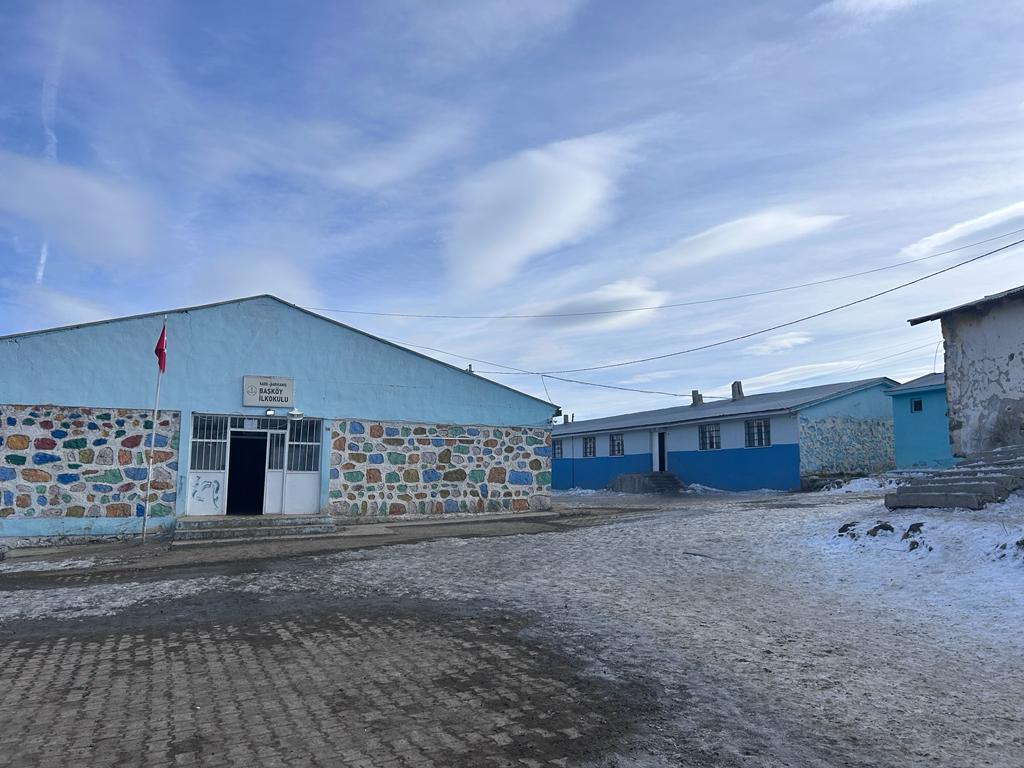   RABİYA ŞENER	 						                                                                           Okul Müdürü      BRİFİNG DOSYASI İLE İLGİLİ AÇIKLAMALARBu Brifing Dosyası, Sarıkamış İlçe Milli Eğitim Müdürlüğüne bağlı her kademedeki resmi okul ve kurumlar için standart hale getirilmiş olup, ilçemiz genelindeki tüm resmi okul ve kurumlar 2023-2024 Eğitim-Öğretim Yılından itibaren düzenlenen standart Brifing Dosyasını kendi kurumları için düzenleyeceklerdir.Her sayfanın üst bilgi kısmında, logonun yanındaki kutucuğa “Okul Adı” yazan kısma okul adını yazacaklardır. Okul/kurumların kullandığı bölümler ve bazı tablolar farklılık göstereceğinden içindekiler bölümü yeniden güncellenecektir. Kendileri ile ilgili olmayan bölümleri dosyadan çıkarabileceklerdir.Okulun amacı, kurumun misyonu ve vizyonu ilk bölümde belirtilecektir.Okulun Tarihçesi, kuruluşundan bugüne kadarki gelişimi kronolojik sıra takip edilerek yazılacaktır. Tarihçe 1 sayfaya sığmaz ise 2. veya 3. sayfa ilave edilerek yazılacaktır.Öğretmen durumu sayfasında okuldaki norm içindeki tüm branşlar alfabetik sıraya göre yazılacaktır.Okuldaki öğrenci sayıları ile ilgili bilgiler yazılırken okullar seviyesine uygun tabloyu seçtikten sonra diğer tabloları sileceklerdir. Tablolarda okulun özelliğine göre satır/sütun ekleme veya silme yapılabilir.Okulun bu güne kadar elde ettiği ve belirtilen önemli çalışma ve başarıları tarihsel sıraya göre yazılacaktır.Okul binalarının dış cephe görünüşü, bahçe, kantin, atölyeler, spor salonu, konferans salonu v.b. önemli birimlerin fotoğrafları brifing dosyasının en son sayfasından başlayarak en fazla 5(beş) sayfa olacak şekilde(bir sayfaya birden çok fotoğraf yerleştirilebilir) düzenlenecektir. Brifing dosyası tamamlandığında renkli çıktı alınarak spiral yapılacak ve son kısım kurum mührü ile mühürlenecektir.Kurumun Brifing Dosyasındaki bilgilerde yıl içerisinde değişiklik olduğunda güncellemeler yapılarak dosya güncel tutulacaktır.Kurumun Resmî Adı   M.E.B. Sarıkamış Başköy İlkokuluAdresi Başköy Köyü No:223 Sarıkamış/KARSTelefon0552 330 27 94Belge geçer(Fax)- E-posta Adresi750463@meb.k12.trWeb Adresihttps://sarikamisbaskoy.meb.k12.tr7.  Öğretim ŞekliTam Gün8.  Öğretime Başlama Yılı1960-1961 Eğitim-Öğretim Yılı9.  Kurum Kodu75046310. Yabancı Diliİngilizce11. Okul MüdürüRabiya ŞENER12.  Müdür Başyardımcısı-    13. Müdür Yardımcısı     13.  Müdür Yardımcısı-BİRİMİN ADISAYISI/ÖZELLİĞİİl	                       Karsİlçe	                        SarıkamışMahalle/Köy                            Başköy KöyüCadde/Sokak                           Başköy Köyü	Dış Kapı No                               1İç Kapı No	                       1Yapım Yılı	                      1960Son Onarım Yılı                   Son Onarım YapılmadıDeprem Güçlendirme          YapılmadıBlok Sayısı                               3Kat Adedi	                              1	  Toplam Oturum Alanı       1565 m2Derslik Sayısı                        8Anasınıfı Derslik Sayısı     1Özel Eğitim Sınıfı Sayısı    YokKütüphane(Var/Yok)        VarMescit                                      YokIsınma Şekli                          KömürKamera Sayısı                      6Pansiyon(Var/Yok)          YokTasarım ve Beceri Atölyeleri YokAda:                                           194/1Parsel:                                      194/1Tapu Alanı                              1565 m2                                                                                       Okul Sahası Alanı (Mevcut durum bahçe Dâhil)                                       1565 m2                                                                                       Mülkiyet durumu:      Milli Eğitim BakanlığıMüdür Odası Sayısı:   1Müdür Yardımcısı Odası Sayısı:  0Öğretmenler Odası Sayısı  :             1Sıra NoBranş AdıKadroluSözleşmeliAylıksız İzindeÜcretli/ GörevlendirmeTOPLAMİhtiyaç İhtiyaç 1Okul Müdürü0001112Müdür Başyardımcısı000000/03Müdür Yardımcısı0000014Sınıf Öğretmeni2304945 Anasınıfı 1000106İngilizce0000017Din Kültürü ve Ahlak Bilgisi00000116KadroluAylıksız İzindeSözleşmeliGörevlendirmeÜcretliHizmet AlımıToplamİhtiyaçMüdür00010010Müdür Başyardımcısı00000000Müdür Yardımcısı00000001Öğretmen303040104Hizmetli00000001Memur00000001Sürekli İşçi00000000Aşçı00000000Güvenlikçi00000001Kaloriferci0000     0001TOPLAM303140119SINIFLARAnasınıfıSınıflarSınıflarSınıflarSınıflarTOPLAMŞube Sayısı122229Öğrenci Sayısı1636413631160Yıllara Göre Öğrenci MevcutlarıYıllara Göre Öğrenci MevcutlarıYıllara Göre Öğrenci MevcutlarıYıllara Göre Öğrenci MevcutlarıYıllara Göre Öğrenci MevcutlarıYıllara Göre Öğrenci MevcutlarıYıllara Göre Öğrenci MevcutlarıYıllara Göre Öğrenci MevcutlarıYıllara Göre Öğrenci MevcutlarıYıllara Göre Öğrenci MevcutlarıYıllara Göre Öğrenci MevcutlarıYıllara Göre Öğrenci Mevcutları2019-20202019-20202020-20212020-20212021-20222021-20222022-20232022-20232023-20242023-2024KEKEKEKEKE969478957585190190173173160160Sınıf Tekrarı Yapan Öğrenci SayısıSürekli Devamsız Öğrenci SayısıSürekli Devamsız Öğrenci SayısıÖzel Rehabilitasyon Merkezlerine Giden Öğrenci SayısıÖzel Rehabilitasyon Merkezlerine Giden Öğrenci SayısıŞartlı Nakit Desteği Alan Öğrenci SayısıŞartlı Nakit Desteği Alan Öğrenci SayısıBurs Alan Öğrenci SayısıBurs Alan Öğrenci SayısıKaynaştırma-Rehberlik Hizmeti Alan Öğrenci SayısıKaynaştırma-Rehberlik Hizmeti Alan Öğrenci SayısıEngelli Öğrenci SayısıEngelli Öğrenci SayısıTasdikname İle Okuldan Uzaklaştırılan Öğrenci SayısıTasdikname İle Okuldan Uzaklaştırılan Öğrenci SayısıÖrgün Eğitim Dışına Çıkarılan Öğrenci SayısıÖrgün Eğitim Dışına Çıkarılan Öğrenci Sayısıİşletmelerde Beceri Eğitimi Alan Öğrenci Sayısıİşletmelerde Beceri Eğitimi Alan Öğrenci SayısıBeceri Eğitimini Okulda Yapan Öğrenci SayısıBeceri Eğitimini Okulda Yapan Öğrenci SayısıAçık Liseye Geçen Öğrenci Sayısı:Açık Liseye Geçen Öğrenci Sayısı:Sınıf Tekrarı Yapan Öğrenci SayısıKEKEKEKEKEKEKEKEKEKEKE11Karşılaştırmalı Öğretmen/Öğrenci DurumuKarşılaştırmalı Öğretmen/Öğrenci DurumuKarşılaştırmalı Öğretmen/Öğrenci DurumuKarşılaştırmalı Öğretmen/Öğrenci DurumuKarşılaştırmalı Öğretmen/Öğrenci DurumuKarşılaştırmalı Öğretmen/Öğrenci DurumuÖĞRETMENÖĞRENCİDERSLİKKADEMEToplam Öğretmen SayısıToplam Öğrenci SayısıToplam Derslik SayısıÖğretmen Başına Düşen Öğrenci SayısıDerslik Başına Düşen Öğrenci Sayısı11016091617,7Öğrenci Sayıları Toplam Öğrenci SayısıFen LisesiSosyal Bilimler LisesiAnadolu LisesiAnadolu Sağlık Meslek LisesiAnadolu Teknik LiseleriAnadolu Meslek LiseleriAnadolu İmam Hatip LisesiAskeri LiselerPolis KolejleriÇok Programlı LiselerGüzel Sanatlar LiseleriAçık LiseÖzel LiseDevam Etmeyen Öğrenci SayısıÖğrenci SayılarıS.NoS.NoYGS - Yüksek Öğretime Geçiş SınavıKETOPLAM1 Sınava Giren Öğrenci Sayısı Sınava Giren Öğrenci Sayısı2 YKS Sınav Puanı İle 4 Yıllık ve Üzeri Eğitim Yapan Yüksek Öğretimlere Yerleşen Öğrenci Sayısı YKS Sınav Puanı İle 4 Yıllık ve Üzeri Eğitim Yapan Yüksek Öğretimlere Yerleşen Öğrenci Sayısı3 YKS Sınav Puanı İle 2 Yıllık Eğitim Yapan Yüksek Öğretimlere Yerleşen Öğrenci Sayısı YKS Sınav Puanı İle 2 Yıllık Eğitim Yapan Yüksek Öğretimlere Yerleşen Öğrenci Sayısı4Ek Kontenjan İle Yüksek Öğretime Yerleşen Öğrenci SayısıEk Kontenjan İle Yüksek Öğretime Yerleşen Öğrenci Sayısı5Açık Öğretim Fakültelerine Yerleşen Öğrenci SayısıAçık Öğretim Fakültelerine Yerleşen Öğrenci Sayısı6Askeri Okullara Yerleşen Öğrenci SayısıAskeri Okullara Yerleşen Öğrenci Sayısı7Polis Akademilerine Yerleşen Öğrenci SayısıPolis Akademilerine Yerleşen Öğrenci Sayısı8Polis Meslek Yüksek Okullarına Yerleşen Öğrenci SayısıPolis Meslek Yüksek Okullarına Yerleşen Öğrenci Sayısı9Yetenek Sınavı İle Yerleşen Öğrenci SayısıYetenek Sınavı İle Yerleşen Öğrenci Sayısı10Doğrudan Geçiş İle Yüksek Öğretimlere Yerleşen Öğrenci SayısıDoğrudan Geçiş İle Yüksek Öğretimlere Yerleşen Öğrenci Sayısı11Yüksek Öğretime Yerleşen Toplam Öğrenci SayısıYüksek Öğretime Yerleşen Toplam Öğrenci Sayısı12KPSS İle Yerleşen Öğrenci SayısıKPSS İle Yerleşen Öğrenci Sayısı13İstihdam Edilen Öğrenci Sayısıİstihdam Edilen Öğrenci SayısıEVDE EĞİTİM ALAN ÖĞRENCİ BİLGİLERİKAYNAŞTIRMA EĞİTİMİ ÖĞRENCİ BİLGİLERİKARS BİLİM VE SANAT MERKEZİ ALAN VE ÖĞRENCİ SAYILARIKARS BİLİM VE SANAT MERKEZİ ALAN VE ÖĞRENCİ SAYILARIKARS BİLİM VE SANAT MERKEZİ ALAN VE ÖĞRENCİ SAYILARIEĞİTİM KADEMESİÖĞRENCİ SAYISIÖĞRENCİ SAYISIYETENEK TÜRÜÖĞRENCİ SAYISI41TOPLAMEĞİTİM 
KADEMELERİÖzel Eğitim Sınıf SayısıÖzel Eğitim Sınıfı Öğrenci SayısıKaynaştırma Eğitimi Yapılan 
Sınıf Sayısıİşitme Engelli Öğrenci SayısıEĞİTİM 
KADEMELERİÖzel Eğitim Sınıf SayısıÖzel Eğitim Sınıfı Öğrenci SayısıKaynaştırma Eğitimi Yapılan 
Sınıf Sayısıİşitme Engelli Öğrenci SayısıGörme Engelli Öğrenci SayısıGörme Engelli Öğrenci SayısıOrtopedik Engelli Öğrenci SayısıOrtopedik Engelli Öğrenci SayısıDil Ve Konuşma Güçlüğü Olan Öğrenci SayısıDil Ve Konuşma Güçlüğü Olan Öğrenci SayısıZihinsel Yetersizliği Olanları SayısıZihinsel Yetersizliği Olanları SayısıÖğrenme güçlüğü Öğrencilerin SayısıSosyal Ve Duygusal Uyum Güçlüğü Olanların Sayısı ( * )0111TOPLAMI0111HEDEFLERİMİZ1.Eğitim öğretimin yürütülmesinde meydana gelen aksaklıkların giderilmesi veöğrencilerimizin akademik anlamda başarılarında artış sağlamak.2. Okulumuzun ilçemiz genelinde en başarılı okullar içinde yer alması içingerekli çalışmaların yapılması.3. Türk Milli Eğitim Sisteminin temel ilkeleri doğrultusunda ,insan haklarına saygılıçağdaş, sosyal adalet ilkesini benimsemiş, ilgi istidat ve kabiliyeti gelişmiştoplumun değer yargılarına önem veren , genel kültür alanında bilgi ve birikimliolmakla birlikte mesleki anlamda kendini yetiştirmiş, mesleki bilginin gerektirdiğimodern teknolojiyi benimseyen ve sürekli kullanabilen, yardımsever ,gelişmeyeaçık, muasır medeniyet seviyesini hedefleyen ahlaklı ve vicdanlı bireyleryetiştirmek.B.   EKİNLİK SAYILARIEtkinlik/Faaliyet AdıSayısıİlköğretim Yetiştirme Programı (İyep) 1Destekleme Ve Yetiştirme Kursu (Dyk) 0Ders Dışı Eğitim Çalışması 0Halk Eğitim Destekli Kurs 0Tiyatro 0Konferans/Seminer 0Gezi 0Yıllık Öğrenci Başına Okunan Kitap 0Lisanslı Sporcu 0Bilim Sanat Merkezine Devam Eden Öğrenci 0Sorun TürüSorunlarÇözüm ÖnerileriBina İle İlgili SorunlarYıkılmak üzere olan Sağlık Bakanlığına ait binaya çok yakında bulunduğu için öğrencilerin ve öğretmenlerin sağlığını tehdit eder durumdadır.Sağlık Bakanlığına ait binanın yıkılması gerekmektedir.Okul Bahçesi İle İlgili SorunlarOkul bahçemizin duvarları hasar almış durumdadır ve hasarlı bina nedeniyle ve zeminin bazı kısımlarının toprak olması , eşit seviyede bir zemin olmaması nedeniyle  alan kullanımı zorlaşmaktadır.Bu binanın yıkılması ve bahçenin zeminin oyuna uygun hale getirilip genişletilmesi gerekmektedir.Okul Lojmanı İle İlgili SorunlarOkulumuzun iki daireden oluşan bir lojmanı bulunmaktadır. Kullanılacak durumda değildir.Tüm öğretmenlerimizin ihtiyacını karşılayacak oturum alanı olan yeni bir lojman yapılmalıdır.Öğretmen ve Yönetici İle İlgili Sorunlar (İhtiyaç)4 adet kadrolu öğretmen eksiğimiz vardır.Ücretli öğretmenlerin yerine 4 adet öğretmen ataması gerekmektedir.Personel İle İlgili Sorunlar (İhtiyaç)Okulun temizlik işlerinde işkur elemanının görev tanımına girmeyen işlerlerle ilgilenmesi gereken bir hizmetlimiz yoktur.Bir tane hizmetli görevlendirilebilir.Öğrenci Kontenjanı İle İlgili Sorunlar--Öğrenci Devamı İle İlgili SorunlarSürekli devamsız öğrenciler mevcuttur. Ailelerin okula devam konusunda bilinçsiz olmaları sorun oluşturmaktadır.Öğretmenler ailelerle gerekli görüşmeleri gerçekleştirse de yeterli değildir. Devamsızlık konusunda resmi bir yaptırım uygulanmalıdır.Araç -Gereçler2023 Yılı Mevcut SayısıİhtiyaçBilgisayar20Dizüstü Bilgisayar00Akıllı Tahta90Tablet00Yazıcı43Tarayıcı23Tepegöz00Projeksiyon10Televizyon10İnternet Bağlantısı01Fen Laboratuarı01Bilgisayar Lab.01Faks01Fotoğraf Makinesi01Kamera60Baskı Makinesi01Kütüphanedeki Kitap Sayısı3002000